Всероссийский День правовой помощи детям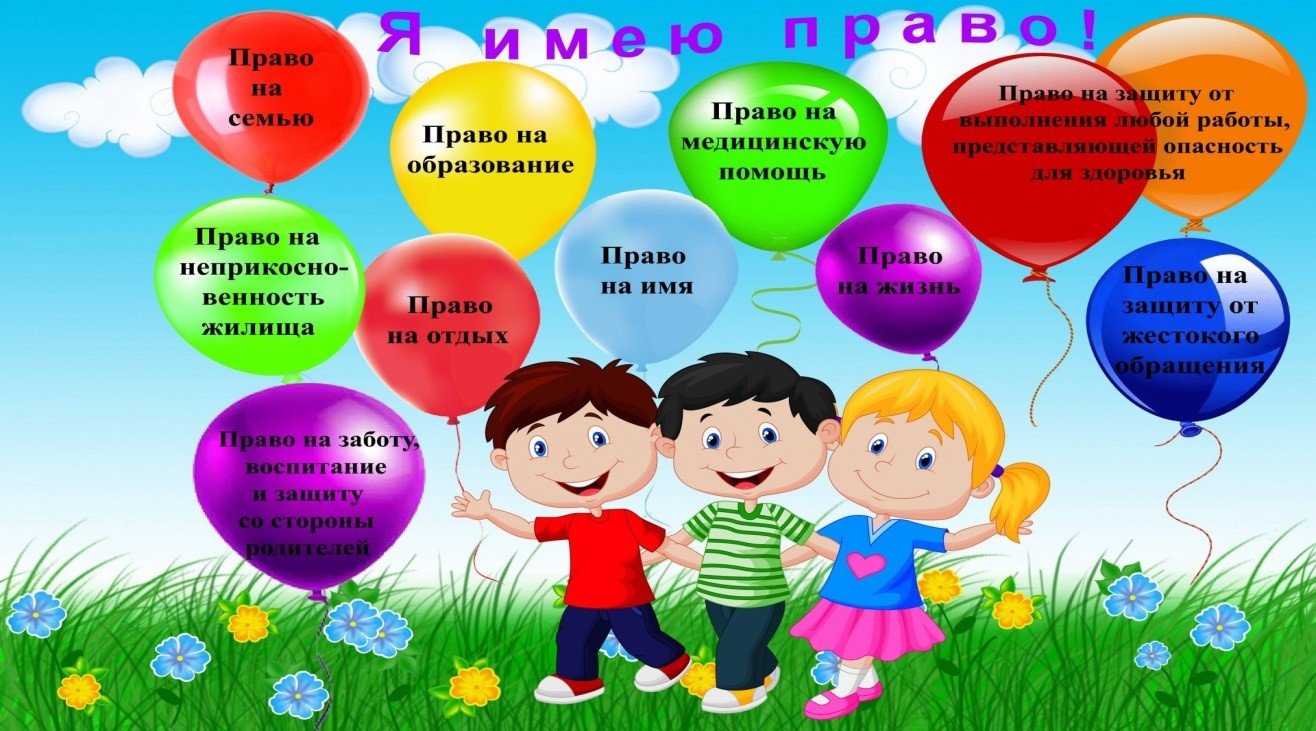 20 ноября 1959 года Генеральная Ассамблея ООН приняла один из важнейших документов – «Декларация прав ребенка», в котором были сформулированы десять принципов, определяющих действия всех, кто отвечает за осуществление всей полноты прав детей и которая имела целью обеспечить детям счастливое детство, пользование правами и свободами на их собственное благо и благо общества. Декларация провозгласила, что «Человечество обязано давать ребенку лучшее, что оно имеет», гарантировать детям пользование всеми правами и свободами.В этот же день, но в 1989 году принята Конвенция о правах ребенка, именно поэтому 20 ноября считается Всемирным днем ребенка.В нашей стране эту дату отмечают как «Всероссийский День правовой помощи детям».В рамках «Дня правовой помощи детям» педагоги ГБУ ВО ЦППМС Александровский филиал провели межведомственные мероприятия, направленные на повышение уровня правовой грамотности детей, родителей (законных представителей).МБОУ СОШ № 36 ПГТ Балакирево прошла квест-игра «Закон и порядок»Подростки были открыты к диалогу, активно принимали участие в игре, демонстрируя свои знания о правах и обязанностях. В рамках внедрения медиативной и востановительной практики познакомили подростков с разными стратегиями выхода из конфликтов, умением договариваться, учитывая не только свои, но и чужие интересы. 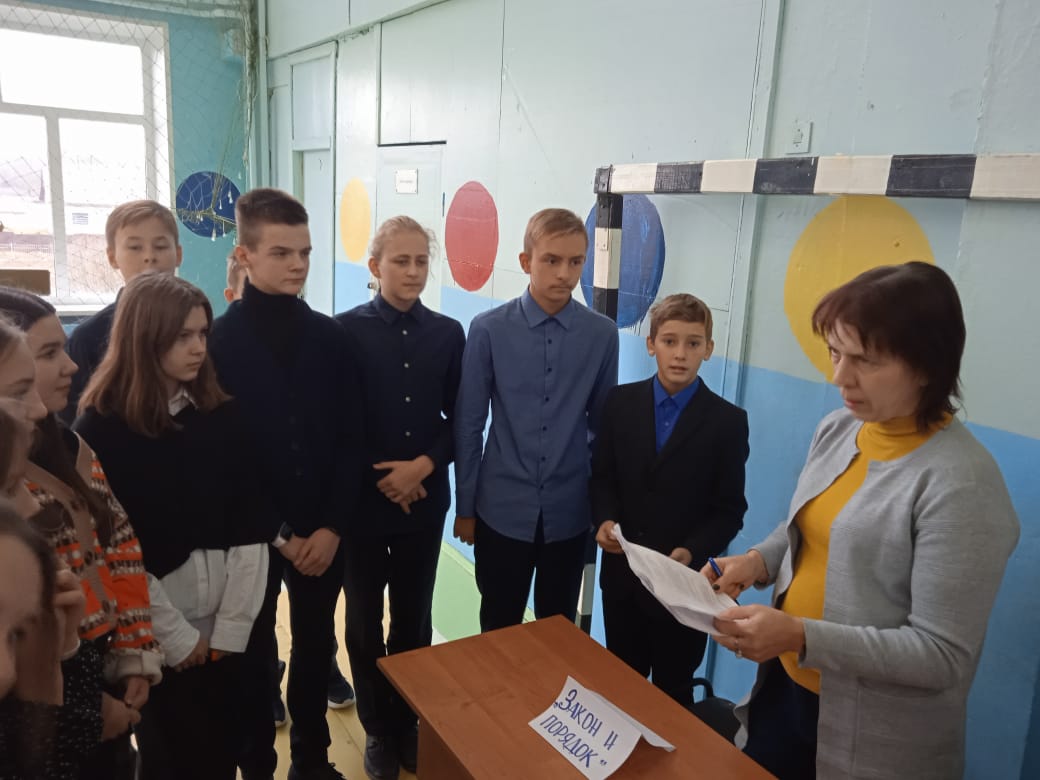 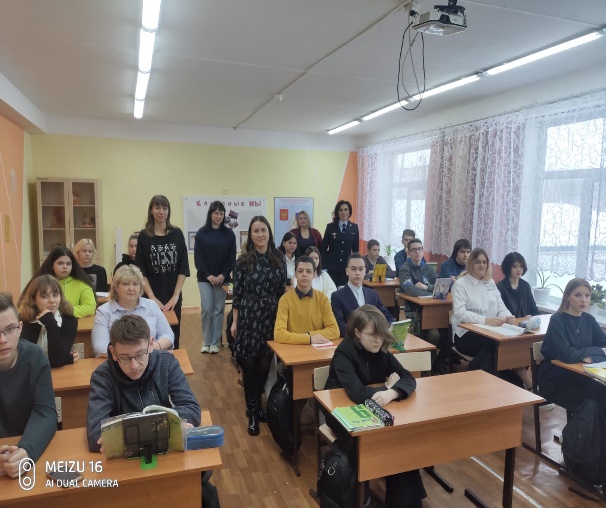 Для дошкольников и младших школьников прошло занятие-игра «Права сказочных героев» Дети в увлекательной, игровой форме познакомились с правами и обязанностями, путешествуя с героями любимых сказок. Во время путешествия состоялась встреча с инспектором ГИБДД Александровского района Гамовой Н.С, которая напомнила детям о правилах безопасности на дорогах, необходимости быть внимательными и соблюдать правила дорожного движения.В завершении игры состоялся мастер-класс для детей по изготовлению светофоров для пешеходов и машин, которые были подарены родителям.    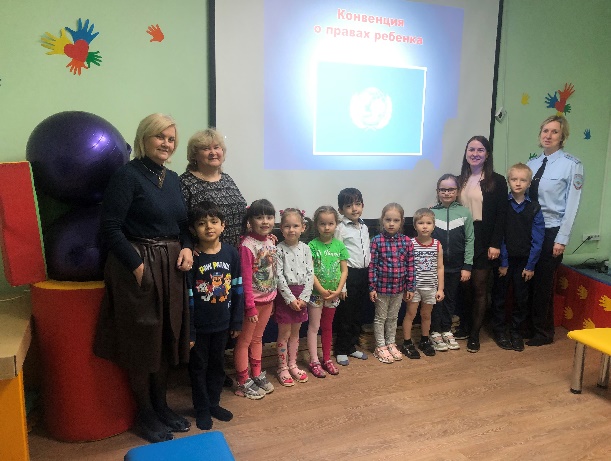 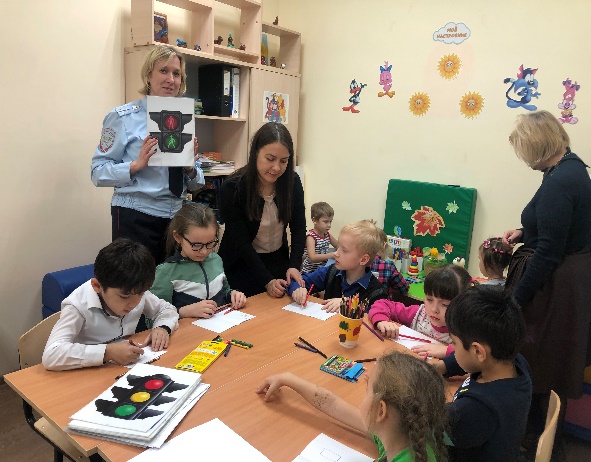 